            ҠАРАР                                                                         РЕШЕНИЕ        17 мая 2022 й.                                                               17 мая 2022 г.№ 148О внесении изменений в решение Совета от 18.04.2014г. № 102                           «Об утверждении Нормативов формирования расходов на оплату  труда работников сельского поселения  Слаковский сельсовет  муниципального  района Альшеевский район Республики Башкортостан»       В соответствии с частью 2 статьи 22 Федерального  закона  от 02.03.2007г. № 25-ФЗ «О муниципальной службе в Российской Федерации» и  постановлением Правительства Республики Башкортостан от 28 марта 2022 года  № 106 «О внесении изменений в нормативы формирования расходов на оплату труда в органах местного самоуправления в Республике Башкортостан», Совет сельского поселения Слаковский сельсовет муниципального района Альшеевский  район Республики Башкортостан              р е ш и л:        1. Утвердить  прилагаемые  изменения, вносимые в  Нормативы  формирования расходов на оплату  труда работников администрации сельского    поселения Слаковский сельсовет  муниципального района Альшеевский  район  Республики Башкортостан, утвержденные Решением Совета от 18 апреля 2014 года № 102.         2. Настоящее решение обнародовать в установленном порядке.          3. Решение вступает в силу с момента обнародования и распространяется  на правоотношения, возникшее с 01 апреля  2022 года.    4. Контроль за исполнением данного решения возложить на постоянную комиссию Совета по бюджету, налогам и вопросам собственности.Глава  сельского поселения                                                  М.М. МухтасимовПРИЛОЖЕНИЕк решению Совета сельского поселения Слаковский сельсоветмуниципального района Альшеевский районРеспублики Башкортостан     от  «17 » мая  2022 года  № 148 ИЗМЕНЕНИЯ, вносимые в нормативы формирования расходов на оплату труда работников  администрации сельского   поселения  Слаковский сельсовет муниципального района Альшеевский район Республики Башкортостан1) пункт 1.1 изложить в следующей редакции:
"1.1. Настоящие нормативы в соответствии с частью 2 статьи 136 Бюджетного кодекса Российской Федерации устанавливают предельный размер расходов на оплату труда глав сельских поселений, возглавляющих местные администрации и исполняющих полномочия председателя представительного органа сельского поселения, председателя, заместителя председателя и аудитора контрольно-счетного органа муниципального образования, главы администрации закрытого административно-территориального образования, являющегося выборным должностным лицом местного самоуправления (далее - лица, замещающие муниципальные должности), муниципальных служащих в бюджетах поселений, муниципальных районов и городских округов Республики Башкортостан".2) пункт 2.2 изложить в следующей редакции:
"2.2. Денежное содержание глав сельских поселений, возглавляющих местные администрации и исполняющих полномочия председателя представительного органа сельского поселения, председателя, заместителя председателя и аудитора контрольно-счетного органа муниципального образования, главы администрации закрытого административно-территориального образования, являющегося выборным должностным лицом местного самоуправления, состоит из ежемесячного денежного вознаграждения, денежного поощрения, единовременной выплаты при предоставлении ежегодного оплачиваемого отпуска, материальной помощи."3) пункт 3.1 изложить в следующей редакции:
"3.1. Денежные вознаграждения главам сельских поселений, возглавляющим местные администрации и исполняющим полномочия председателя представительного органа сельского поселения, председателю, заместителю председателя и аудитору контрольно-счетного органа муниципального образования, главе администрации закрытого административно-территориального образования, являющегося выборным должностным лицом местного самоуправления, должностные оклады муниципальным служащим и ежемесячные денежные поощрения устанавливаются в пределах, определенных в приложении N 1 к настоящим нормативам.";4) пункт 4.1 изложить в следующей редакции:
"4.1. Главам сельских поселений, возглавляющим местные администрации и исполняющим полномочия председателя представительного органа сельского поселения, председателям, заместителям председателя и аудиторам контрольно-счетных органов муниципальных образований, главе администрации закрытого административно-территориального образования, являющемуся выборным должностным лицом местного самоуправления, выплачивается ежемесячное денежное вознаграждение в размерах, определенных с учетом должностных окладов и надбавок.";6) приложение № 1 изложить в следующей редакции:Приложение № 1к изменениям в нормативы формирования расходов на оплату труда работников  администрации сельского   поселения  Слаковский сельсовет муниципального района Альшеевский район Республики БашкортостанРАЗМЕРЫДОЛЖНОСТНЫХ ОКЛАДОВ ЛИЦ, ЗАМЕЩАЮЩИХ МУНИЦИПАЛЬНЫЕДОЛЖНОСТИ, ДОЛЖНОСТИ МУНИЦИПАЛЬНОЙ СЛУЖБЫ (8 группа)7) приложение № 2 изложить в следующей редакции:Приложение N 2РАЗМЕРЫНАДБАВОК ЗА КЛАССНЫЙ ЧИН ЛИЦАМ, ЗАМЕЩАЮЩИМ ДОЛЖНОСТИ МУНИЦИПАЛЬНОЙ СЛУЖБЫБашКортостан  республика hыӘлшӘй  районыМУНИЦИПАЛЬ  РАЙОНЫНЫЫслак  АУЫЛСОВЕТЫ  АУЫЛБИЛӘМӘЕ ХАКИМИЯТЕ452104,   Ыслак   ауылы,    Yзә^к   урам,   2Тел.  (347254)    3-58-09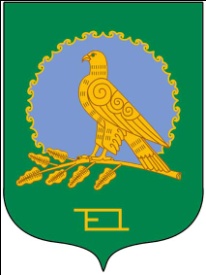 СОВЕТСЕЛЬСКОГО ПОСЕЛЕНИЯсЛАКОВСКИЙ СЕЛЬСОВЕТМУНИЦИПАЛЬНОГО  РАЙОНААльшеевский  райоНРеспубликИ  Башкортостан452104   с. Слак,  ул. .Центральная,   2Тел. :  (347254)    3-58-09 п/пДолжности  муниципальной  службыДолжностной оклад, руб.Ведущая муниципальная должность1.Глава муниципального образования12074Старшая муниципальная должность  2. Управляющий делами3643Младшая муниципальная должность3.Специалист 1 категории 3183п/пКлассный чинРазмер надбавки (рубли)1231.Старшая должность:советник муниципальной службы 1 класса                                                 1624  2.Младшая должность:                                                               референт муниципальной службы 1 класса;                                                1174       